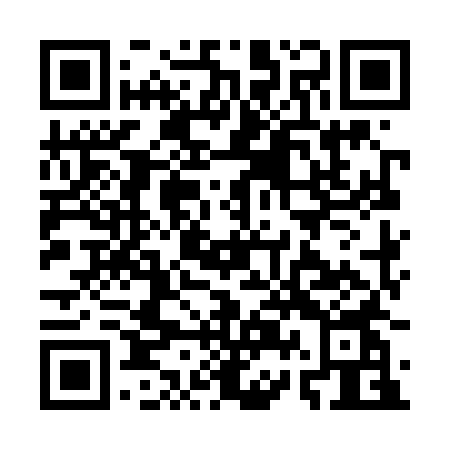 Prayer times for Alt Panstorf, GermanyWed 1 May 2024 - Fri 31 May 2024High Latitude Method: Angle Based RulePrayer Calculation Method: Muslim World LeagueAsar Calculation Method: ShafiPrayer times provided by https://www.salahtimes.comDateDayFajrSunriseDhuhrAsrMaghribIsha1Wed2:535:331:065:128:4111:122Thu2:525:311:065:128:4311:123Fri2:525:291:065:138:4411:134Sat2:515:271:065:148:4611:145Sun2:505:251:065:148:4811:146Mon2:495:231:065:158:5011:157Tue2:485:211:065:168:5211:168Wed2:475:191:065:178:5311:179Thu2:475:171:065:178:5511:1710Fri2:465:161:065:188:5711:1811Sat2:455:141:065:198:5811:1912Sun2:445:121:065:199:0011:2013Mon2:445:101:065:209:0211:2014Tue2:435:091:065:219:0411:2115Wed2:425:071:065:219:0511:2216Thu2:425:051:065:229:0711:2217Fri2:415:041:065:239:0811:2318Sat2:415:021:065:239:1011:2419Sun2:405:011:065:249:1211:2520Mon2:394:591:065:259:1311:2521Tue2:394:581:065:259:1511:2622Wed2:384:561:065:269:1611:2723Thu2:384:551:065:269:1811:2724Fri2:374:541:065:279:1911:2825Sat2:374:531:065:289:2111:2926Sun2:374:511:065:289:2211:2927Mon2:364:501:075:299:2311:3028Tue2:364:491:075:299:2511:3129Wed2:354:481:075:309:2611:3130Thu2:354:471:075:309:2711:3231Fri2:354:461:075:319:2911:33